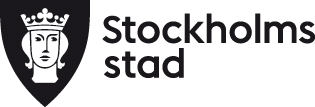 ARBETSMARKNADSFÖRVALTNINGENVuxenutbildningscentrumIntag mall 1AIntagsfrekvensAvtalsområde 1ASfi med grund, heltidPlatser finns = kryss i aktuell rutaDatum: 2022-XX-XXSkolenhet:Varje vecka Jämn vecka Udda vecka Varje månadVeckodag för intagTidpunkt för intagTider för undervisning1AT1A1B1C1DExempelmåndag9.008.30–12.00xxVeckodag för intagTidpunkt för intagTider för undervisning1AT1A1B